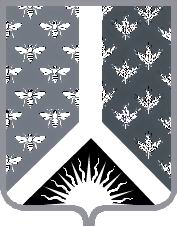 СОВЕТ НАРОДНЫХ ДЕПУТАТОВ НОВОКУЗНЕЦКОГО МУНИЦИПАЛЬНОГО РАЙОНАР Е Ш Е Н И Е от 19 января 2016 года № 155-МНПАО структуре администрации Новокузнецкого муниципального районаПринято Советом народных депутатовНовокузнецкого муниципального района19 января 2016 года1. Утвердить структуру администрации Новокузнецкого муниципального района согласно приложению к настоящему Решению.2. Со дня вступления в силу настоящего Решения признать утратившим силу решение Совета народных депутатов Новокузнецкого муниципального района от 17.12.2013 № 12-МНПА «О структуре администрации Новокузнецкого муниципального  района».3. Настоящее Решение вступает в силу со дня, следующего за днем его официального опубликования.Председатель Совета народных депутатов Новокузнецкого муниципального района                                                                            Е. В. ЗеленскаяГлава Новокузнецкого муниципального района                                                                            Е. А. МанузинСтруктура администрации Новокузнецкого муниципального района Приложение к решению Совета народных депутатов Новокузнецкого муниципального районаот 19 января 2016 года № 155-МНПА